Pupil Premium Spending Plan 2017-2018   (update 07/11/2017)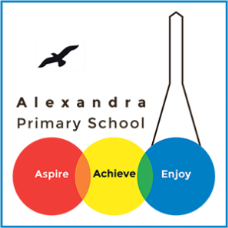 BackgroundThe Government believes that the Pupil premium, which is additional to main school funding, is the best way to address the current underlying inequalities between children eligible for free school meals (FSM) and their wealthier peers by ensuring that funding to tackle disadvantage reaches the pupils who need it most.The Pupil Premium is allocated to children from low- income families who are currently known to be eligible for FSM and for children who are or have been  looked after (LAC.)Eligibility for the Pupil Premium is extended to any child who has been in receipt of free school meals at any point in the last 6 years. Research has highlighted that as a group, children eligible for FSM are likely to have lower educational attainment than those children who have never been eligible for FSM.A Premium has also been introduced for children whose parents are currently serving in the armed forces.Rates for eligible pupilsThe PPG per pupil for 2017-2018 is as follows: Pupils eligible for PPG by Class September 2017 We intend to spend the PPG to support children’s learning in the following ways. It will also be linked to the schools priorities as seen in the SIP:-PPG spending Plan 2017 to 2018Appendix 1  Reviewing the use of Pupil Premium: (Adapted from DfE guidance anfrom Hackney Learning Trust)For further information:www. Pupil premium 2015 to 2016: conditions of grantClassPupils eligible for PPGPeru NParaguay RPanama  RCosta Rica 111Cuba 111Chile 212Colombia  29Bolivia  36Argentina  39Nicaragua  416Mexico  49Venezuela  517Puerto Rico  513Espana  615El Salvador11TotalPercentage of school populationAmount of grant Use of fundingOutcomes Cost ImpactImpactImpactNext stepsPupil WelfareAutumn 2017Spring 2018Summer 2018Additional support for Educational Psychology serviceStrategy in place to assess barriers and support pupils to overcome difficulties quickly  School to buy in 10 days provision plus 3 statutory half days pprox.. £10,000EP  has made 3 visits to school and is providing valuable and advice to SENCo/ parents and staffRewards for excellent punctuality and attendanceChildren have a good start to the day and are proud of their achievements.Home school links strengthened3x year £100 Total £300High profile given to good attendance and punctuality in weekly assembliesArt therapy provision/ counsellingChildren to be able to express  worries or concerns that have that may prevent them from developing their emotional well being1xday week x39 weeks Total £6000CW continues to provide 1 :1 sessions for pupils. 4  children are benefitting from longer sessions and children in year 5 and 6 use talk Time well to discuss worries and concernsFunding for learning mentor  to support work on family involvement and pastoral care in schoolDevelop a strong link between the school and hard to reach families. Signpost families to services and facilities that will be of benefit.Support parents in their knowledge and understanding of how to help their child. Approx £18,000Learning mentor in Place, leading on punctuality and attendance. Building up positive working relationships with families. Led a very successful international evening which was extremely well supported and attended. Plans for a Movie night coming upBreakfast provision through the Summer term for year 6 pupilsChildren have a positive start to the day and a healthy breakfast15 weeks @ £20 per weekTotal £300 Chill out club/ playground supportChildren supported emotionally at lunchtimes in order to develop social skills and enjoy unstructured time Learning mentor  30 mins x 3 times week10 Tas x 30 mins x5days per week =£1,700In place 4 x week for KS2 pupils. Supporting vulnerable children both for long term and short term support. Second Chill out club for KS1 started 5x week on 6/11/17 also proving extremely popular and helping children to manage unstructured time3 staff members to attend TALKABOUT training in OctoberDelivery of intervention to support well being and social skills by well trained staff£450 staff release costs£300 course training costs2 staff members attended in October 17. Intervention implemented in KS2 and proving successful with childrenRaising Standards4 additional Support staff posts to target PP childrenSmall group and individualised support packages to boost targeted children’s learning.Early years TA ensures pupils settle well and make good progress in their speech and language development£78,000 1 in EYFS1 in KS11 in Year 4 1 x3 days a week in KS2F in Ks 2K in ReceptionW. in KS1 and 2 supporting pupils with SEN  Nursery member of staff still to be appointed- ongoing trial daysProfessional development for staff ( release time and training costs)With Hackney Learning TrustImproved QFTConsistent implementation of practice and expectations across the school30 days cover per year pprox.. cost= Total  £3000Cost of Buy in =£3,000High quality training aceessed by staff. List of training courses to be compiledEarly morning booster maths sessions. 3x week with Year 2, 5,6 Led by teachers and support staffAll children attending have increased number knowledge and automaticity with key skillsPreparation of resources and delivery = £4,000 30 mins daily prep 30 minutes delivery 3x week with 3 cohorts.In year 6 delivered 3x week by JB and NW. need to increase pupil attendance.In year 4 being delivered by MM- key children attending need to widen out and encourage attendance. School to buy in additional EWO support in order to target poor attendance and punctuality which is impacting on progress and attainment. Increase in attendance from families with poor attendance and punctuality  £TBCAttendance and punctuality is improving. Systems set up to rigorously monitor patterns of attendance. Key staff given daily absence report for key children and year groups. This supports with safeguarding and raising standards.Pupils attending after school EXPLORE learning provisionIndividualised learning packages to support a range of learning styles£120 per month for 5 pupils Total cost= £7,200This intervention is not being offered this term. Reviewing the provision and impact.Training programme for teaching assistants 30 minutes x weeklyAll support staff well trained and knowledgeable in the interventions they are delivering.Time/ resources led by SENco15 Tas x30 mins x 1x week= £390SENCo costs= £1,000Sessions held weekly. Programme covers key school initiatives and also focuses heavily on sharing good practice to raise standards- see list of training held so far.Additional intervention sessions to boost levels and provide catch up learningIdentified support staff deliver catch up sessions 2x weekPupils making expected or better progress. Costing as part of TA salary Also to include  1 ½ days of SENCO teacher time and 1 ½ days of learning mentor support timeClicker 7 writing support with TATargeted children trained in using Clicker 7 to draft and edit their writing successfully.Refresher sessions with Clicker 7  with all staff- School training time £500 Staff delivering the interventionNeed to retrain staff and re activate the programme onto the computer. Valuable to support a range of needs and needs further use RWI manager to oversee effective teaching of phonics in reception and Year 1Targeted children grouped effectively within this intervention and progress seen towards the NLS and/ or additional 1:1 sessions given Proportion of salary of RWI manager£ 15,000 approxRigorous monitoring of groups and progress. Moniotring coacing training and support for staff. Coaching for teachers on Thursday pm. Training for TAs fortnightly for 3 sessionsMore able Year 2 Pupil BoostersChildren identified as worked at expected year 2 given additional support in order to reach Secure 2 or Secure2 + Spring and Summer term Daily support25 weeks x3 days week£7,500NA Support for EYFS  with settling, SALT and well- being and social skillsSkilled language support assistant develops children’s skills in language and communication through cross curricular teaching£10,000 ( ½ timetable of Speech and language specialist TA- KN)2 SALT staff working in school on Mon and Thursdays. Meeting parents and giving advice to staff and parents.Rigorous monitoring of the progress of children receiving Pupil Premium grant by Lead for PPG and all subject leadersChildren’s needs identified quickly and targeted provision allocated. Whole school involvement and awareness of the PPG and working towards better outcomes for pupils. All subject leaders know who the PP children are and are mindful of provision.Meeting time ½ termly with SLT and subject leaders(5 days cover each term x 3) £2,250Data to be analysed from STAT on line- some glitches in data to be double checked. PPG pupils to be monitored in AEN reviews in November and Pupil Progress.To be discussed as agenda item in next extended SLTMentoring of pupils Year 2 onwards by class teacher ½ termlyIn depth conversations between child and teacher, highlighting progress and next steps.Supply teacher cover-  10 teachers x 6 ½ terms @ £150 per day= 9,000Still to be arrangedParent workshops targeted at PPG  Pupils who are underacheivingIncreased involvement with families  and support for pupils from homeFortnightly withSENCO 1 hour plus prep for resources£1500 Still to be arrangedDSR Reading intervention in Year 1 to ensure comprehension.Children leave year 1 with a passion for reading and a good level of reading skills and understanding of textsSENCO admin time  2 ½ hours per week = £2,500TA release time £5,000 to cover the daily readingSet up and running well. Children trained in the routine of the intervention. Reading skills developing and progress being seen. Wide range of abilities  from Pink 2/3 up to Orange. Extended DSR Reading intervention in Year 2 and with PPG underachieving pupils to ensure comprehensionChildren leave year 2 and other year groups with a passion for reading and a good level of reading skills and understanding of textsTA release time £5,000 to cover the daily readingSet up and running very well. Staffing issues being resolved. Observed by Richard Boxhall on 6/11/17 and feedback was positiveDestination reader intervention training and staff supportAll staff delivering high quality lessons  which impact on attainment and enjoyment of readingLiteracy leader admin time 2 ½ hours per week = £2,500Training undertaken by key leaders- ongoingAuthor visits  and writers  workshopsTo increase childrens self esteem and sense of themselves as an author. To develop understanding of the writing process from ideas through to editing.  Producing a school book with children written work £3,000  plus costs for publishing children bookStory teller Wendy Shearer supported children across the school during BHM which children really enjoyed. We are writers initiative to be set up by SS in  Spring term- planning process has begun for this and all staff informed Artist in residence Children have increased opportunities to explore creative arts and produce own work £6,000 per yearNot set up yet Children to take part in a range of external competitions e.g. BBC 500 words Children to  take part in a wide range of competitions and be involved in national initiatives  £500 per yearYear 6 to attend Careers fair on 8/11/17DEBATEMATEChildren given opportunity to become involved in the art of debating. £2000Led by GS. Children have had introduction and first trip to debate topicsEnrichmentCost of visit to  PGL residential centre subsidisedAll children able to attend the residential centre and widen their life experiences giving them confidence and motivation£100 subsidy for PP children in year 5 £2,600Year 6 pupils benefitted from reductions in price of PGl. All children who attended enjoyed the week and learnt new skills and took part in a range of challenges and fun activitiesVisits to theatre and exhibitions in London Wider life experiences giving motivation Increased self confidence, greater independence, development of own interests and hobbies. Raised aspirations and awareness of opportuniites.1 trip per term  per class 12x £100£1,200 Enrichment visits planned each half term for PP childrenTotal £3000Class trips underway eg Year 6 Harry Potter at the British Museum on 7/11/17- see list of class tripsAdditional after school club sessions provided free of charge to targeted children- Fencing , music, basketball, girls footballGreater range of experiences and challenges provided for targeted pupilsStaff to deliver the intervention1 hour x 5 x week (25x 5x 39 weeks= £5,000)EB has organised and set up a range of enrichment clubs that change regularly. Some children targeted to attend and subsidised places for many key children if necessaryDrama and theatre workshops providedStudents experience a range of art forms and are able to explore  both curriculum based subjects and emotional well being through art/ drama/ music1 workshop per term £1,500Year 3 – year 6 trip to Pantomime at Chicken Shed bookedCostumes provided for enrichment daysInclusion in all aspects of school life enabled £200Not actioned yet Chess club with  pupils at lunchtimeMaths skills and social skills developed.£250Still to be set upFamilies supported and signposted to arts/ music/ sport and drama provision in the BoroughFamilies aware of range of provision throughout Haringey and London. Confident and able to access servicesCoffee mornings each ½ term refreshments/ leaflets/ photocopyingTotal £150To be delivered as part of parents evening information sessions by HJ in NovemberRange of outdoor play equipment purchased Children’s health and physical abilities improve£2500Equipment regularly tidied/ sorted and replaced eg by DS on 7/11/17Children to run own clubs at lunchtime- hobby and financial clubsTo give children opportunities to plan and organise and run own interest clubs.Staff to oversee the sessions –  Staff costs – SENCO-( 1 x week x 39 weeks)  £2,000Still to be set upFilm and photography clubChildren to have experience of  range  of media and develop film making skills2 hours  per week with LS Cameras and filming equipment £500 Staff time and Prep £1,000Still to be set upMusical instrument tuitionChildren to have the opportunities to learn a musical instrument TBCClubs set up on Tuesday and Thursday after school targeting both KS1 and KS 2 pupils. Excellent attendance by pupils. Orchestra running at 8.00 am every TuesdayTOTAL PUPILsJuly 2017152 (without year 6) September 2017October 2017November 2017December 2017January 2018February 2018March 2018April 2018May 2018June 2018July 2018Does the school…..?1Knowing the vulnerabilities of all Pupil Premium pupilsEnsure all staff are able to identify and are aware of the potential barriers to learning for PP pupilsIdentify and analyse current patterns of vulnerabilitySelect staff to lead on identifying issues and vulnerabilities of the PP pupilsReview the progress of all PP pupils2Assessment and tracking for all PP childrenAssess and track the progress of PP pupils Overlay tracking data with attendance data and look for any patternsCheck whether PP pupils also fall into other vulnerable groups eg SEND/ EALEnsure all staff have high expectations of PP pupilsContinually review and monitor the consistency and rigour of assessment and trackingEnsure all staff/ parents/ carers/ pupils and governors are aware of the expected rate of progress of all pupils and are aware of any differences between PP and non PP3Monitoring and evaluating impact and analyising dataRigorously analyse data of PP pupilsCheck PP pupils are on track/ check for common traitsUse evidence from data to make decisions about future provisionOffer appropriate interventions based on needBe clear about how SLT and all staff analyse and act on data analysis of PP pupils4Identifying the right provision for all Pupil Premium pupilsInstil the need for all staff to address underperformance of PP pupilsMake appropriate modifications to QFT including guided work, to suit learning stylesEnsure group/ individual interventions are accurately recorded and that pupils have opportunities to apply and consolidate learning in a range of contexts.Identify staff with relevant skills to provide additional provision for PP pupils at risk of underperforming5Developing the quality of provision for all Pupil premium pupilsGather evidence of successful practice which raises attainment of vulnerable pupilsEvaluate the impact of the quality of provisions for PP pupils through:-Pupil voiceData analysisWork scrutinyObservationsTeacher feedbackParent feedbackTo identify successful approaches in Alexandra PrimaryAdapt school provision to meet current and future needs.Keep staff regularly updated on effective strategies/ interventions for tackling underperformance of PP pupils6Developing the workforceDevelop full knowledge and understanding of specialist expertise in working with PP pupilsIdentify relevant CPD to develop relevant skillsIdentify professional development opportunities to strengthen current practiceDevelop systems and structures to respond to the changing needs of PP pupils e.g. extended day provision7Parental engagement Share information about pupil progress with their parents and carers and discuss any additional provision being offeredEncourage parents to stimulate/ motivate their children to achieve their aspirations